О бесплатном оздоровлении детейУважаемые коллеги!Сохранение и укрепление здоровья детей – одна из актуальнейших проблем нашего времени. ФГБУ ДС «Бимлюк» Минздрава России г. Анапы информирует о возможности принимать на лечение детей сотрудников отрасли образования по бюджетным (бесплатным) путёвкам в возрасте от 7 до 14 лет с заболеваниями нижних дыхательных путей (диагноз j15, j17,j41,j45), заболеваний кожи (неконтагенозного характера) (диагноз L20,40,63), болезней костно-мышечной системы и соединительной ткани (М41) на 21 день в осенне-весенний период. Возможны коллективные заезды классами.Санаторий расположен в курортной зоне Анапы в начале Пионерского проспекта на берегу Чёрного моря, проживание в трёхэтажном спальном корпусе, который соединён переходом с лечебным корпусом, столовой и клубом. Лечебная база: ингаляции, физиопроцедуры, массаж, лечебная гимнастика, гипоокситерапия, галокамера, бассейн. Питание пятиразовое, диетическое. Контактный телефон санатория для подачи заявок – 8(961)535-37-34 – Шабалина Ирина Ивановна.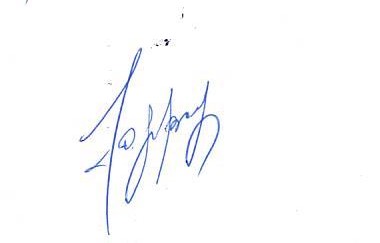 Приложение: график заездов.    Заместитель Председателя                                  Э.В.СурхаевИсп. Мазницкая Л.А.,т.259-34-12.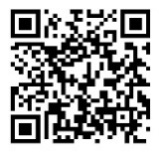                                            График заездов             детей в ФГБУ ДС «Бимлюк» в 2022-2023 году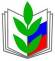 ОБЩЕРОССИЙСКИЙ ПРОФСОЮЗ ОБРАЗОВАНИЯКРАСНОДАРСКАЯ КРАЕВАЯ ОРГАНИЗАЦИЯ ПРОФЕССИОНАЛЬНОГО СОЮЗА РАБОТНИКОВ НАРОДНОГО ОБРАЗОВАНИЯ И НАУКИ РОССИЙСКОЙ ФЕДЕРАЦИИ(КРАСНОДАРСКАЯ КРАЕВАЯ ОРГАНИЗАЦИЯ ОБЩЕРОССИЙСКОГО ПРОФСОЮЗА ОБРАЗОВАНИЯ)ЗАМЕСТИТЕЛЬ ПРЕДСЕДАТЕЛЯ350000, г. Краснодар, ул. Красноармейская, 70 тел. 8(861) 259-59-12; факс 8(861) 259-75-95http://www.профсоюзобразования.рф , e-mail: kraikom@kubanprofobr.ru ОКПО 02599797  ОГРН 1022300005386 ИНН/КПП 2310020628/231001001От 28.10.2022 г.  № 02-04/336На  № ______   от _____________    Председателям территориальных       организаций     Профсоюза,первичных профорганизаций высшего и среднегопрофессионального образования Номера заездовСроки леченияКоличество дней103-04.01 – 23-24.01.21227-28.01 – 16-17.01.21320-21.02 – 12-13.03.21416-17.03 – 05-06.04.21509-10.04 – 29-30.05.21603-04.05 – 23-24.05.21702-03.09 – 22-23.09.21826-27.09 – 16-17.10.21920-21.10 – 09-10.11.211013-14.11 – 03-04.12.211107-08.12 – 27-28.12.21